COON VALLEY LUTHERAN CHURCH“We are a family of God, striving to enrich the lives of all through the love of Christ.”8:00 a.m. and 10:30 a.m. PRELUDE MUSIC          							    Mary Schultz~ GATHERING ~ The Holy Spirit calls us together as the people of God WELCOME and ANNOUNCEMENTSCALL to WORSHIP (based on Hebrews 4:14-16)We have a great high priestwho has passed through the heavens,Jesus, the Son of God,let us hold fast to our confession.We have one who in every respect has been tested as we are,yet without sin.Let us therefore approach the throne of grace with boldness,so that we may receive mercyand find grace to help in time of need.  Amen.  Blessed be the Holy Trinity, One God, whose teaching is life,whose presence is sure,and whose love is endless.  Amen.  PRAYER of CONFESSION (based on Mark 10)
Lord, have mercy on us, for we do not know which way is up.
We are supposed to be nice…not rock the boat…win big…succeed at all costs.
But you want us to be real…speak up and speak out…take up our cross…
leave our own self interest behind.
When the world offers us everything, if only we have the money,
when we are tempted by privilege and power,
when our own security is our first priority,
Give us courage to say no.
Call out to us again, and give us the courage to say yes.
Turn us upside down, until we find ourselves right-side up in your kingdom. Amen.SOLO				         Gather Us In		           	   Mary Schultz~ WORD ~ (Scripture insert)God speaks to us in scripture reading, preaching, and songFIRST READING: Amos 5:6-7; 10-15PSALM 90:12-17(read responsively)  SECOND READING: Hebrews 4:12-16GOSPEL:  Mark 10: 17-31After the Gospel is readThe Gospel of the Lord. Thanks be to God.SERMON HYMN of the DAY SOLO 	     Jesus, Priceless Treasure		Mary Schultz~ RESPONSE TO THE WORD ~The Holy Spirit calls us as a community to say what we believe, reach out to each other, and offer gifts and prayers for God’s purposesPRAYERS of INTERCESSIONEach petition ends…Hear us, O God.  Your mercy is great.  OFFERING and OFFERING PRAYER You have filled us with every good gift, O God. You call us to do the impossible: to offer all that we have and all that we are, giving of ourselves in order to follow your way. Loosen our grasp on our possessions, make us generous the way you are generous, and keep us close to you, wherever you are going~Meal~God feeds us with the presence of Jesus ChristTHE GREAT THANKSGIVING (spoken)	The Lord be with you.  And also with you.	Lift up your hearts.  We lift them to the Lord.	Let us give thanks to the Lord our God.  	It is right to give him thanks and praise. WORDS of INSTITUTIONTHE LORD’S PRAYEROur Father who art in heaven, hallowed be thy name, thy kingdom come, thy will be done, on earth as it is in heaven. Give us this day our daily bread; and forgive us our trespasses, as we forgive those who trespass against us; and lead us not into temptation, but deliver us from evil. For thine is the kingdom, and the power, and the glory, forever and ever.  Amen.THE COMMUNION SOLO				Take My Life, That I May Be	    	Mary SchultzBLESSING PRAYER AFTER COMMUNION We give you thanks, almighty God, that you have refreshed us through the healing power of this gift of life; and we pray that in your mercy you would strengthen us, through this gift, in faith toward you and in fervent love toward one another; for the sake of Jesus Christ our Lord.  Amen.  							~ SENDING ~God blesses us and sends us in mission to the world BENEDICTIONBELLS SENDING HYMN ELW 705      God of Grace and God of Glory	             Mary SchultzDISMISSAL Go in peace. Serve the Lord.  Thanks be to God!POSTLUDE									   Mary Schultz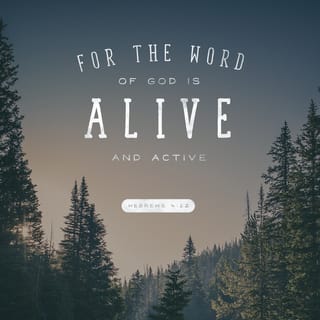 COON VALLEY LUTHERAN CHURCHTwentieth Sunday after PentecostOctober 10, 2021~Bulletins are in honor of the 80th birthday of Larry StrangstalienCoffee Servers: Kari Coaty, Carl Holte Altar Guild: 8/Jane Simmons, Cindy Swartz; 10:30/Julie Nelson, Bella Grethel, Kari BurosCommunion Servers: 8/Brian Strangstalien; 10:30/Sarah OfteHead Ushers: Readers: 8/Glen Hoff; 10:30/Julie Nelson		          Attendance & Offering October 3: 8a-28; 10:30-59=87; $4,663.93ScheduleTODAY: 9:00/Sunday School; 9:30a/Men’s Club  MONDAY: Pastor Julie’s Sabbath; 6:30p/Finance MeetingWEDNESDAY: 9:00/Quilting; 5:00p/Confirmation; 6:00/Worship CommitteeTHURSDAY: 6:00p/Church CouncilFRIDAY: Carillon Deadline  SATURDAY: 1:00/Margaret Lindahl Graveside serviceNEXT SUNDAY: 8:00 & 10:30a/Worship; 10:30/3rd & 4th Grade Bible Presentation; 9:00a/Sunday School; 11:00/Men’s Club Drive-Thru Meatball DinnerFIRST READING: AMOS 5:6-7, 10-15Seek the LORD and live, or he will break out against the house of Joseph like fire, and it will devour Bethel, with no one to quench it.  Ah, you that turn justice to wormwood, and bring righteousness to the ground!  They hate the one who reproves in the gate, and they abhor the one who speaks the truth.  Therefore because you trample on the poor and take from them levies of grain, you have built houses of hewn stone, but you shall not live in them; you have planted pleasant vineyards, but you shall not drink their wine.  For I know how many are your transgressions, and how great are your sins—you who afflict the righteous who take a bribe, and push aside the needy in the gate.  Therefore the prudent will keep silent in such a time; for it is an evil time.  Seek good and not evil, that you may live; and so the LORD, the God of hosts, will be with you, just as you have said.  Hate evil and love good, and establish justice in the gate; it may be that the LORD, the God of hosts, will be gracious to the remnant of Joseph.		The Word of the Lord.  Thanks be to God.PSALM 90:12-17 (read responsively)So teach us to count our days that we may gain a wise heart.Turn, O LORD! How long?  Have compassion on your servants!Satisfy us in the morning with your steadfast love, so that we may rejoice and glad all our days.Make us glad as many days as you have afflicted us, and as many years as we have seen evil.Let your work be manifest to your servants, and your glorious power to their children.Let the favor of the Lord our God be upon us, and prosper for us the work of our hands—O prosper the work of our hands!SECOND READING: HEBREWS 4:12-16Indeed, the word of God is living and active, sharper than any two-edged sword, piercing until it divides soul from spirit, joints from marrow; it is able to judge the thoughts and intentions of the heart.  And before him no creature is hidden, but all are naked and laid bare to the eyes of the one to whom we must render an account.  Since, then, we have a great high priest who has passed through the heavens, Jesus, the Son of God, let us hold fast to our confession.  For we do not have a high priest who is unable to sympathize with our weaknesses, but we have one who in every respect has been tested as we are, yet without sin.  Let us therefore approach the throne of grace with boldness, so that we may receive mercy and find grace to help in time of need.		The Word of the Lord.  Thanks be to God. GOSPEL READING: MARK 10:17-31As Jesus was setting out on a journey, a man ran up and knelt before him, and asked him, “Good Teacher, what must I do to inherit eternal life?”  Jesus said to him, “Why do you call me good?  No one is good but God alone.  You know the commandments: ‘You shall not murder; You shall not commit adultery; You shall not steal; You shall not bear false witness; You shall not defraud; Honor your father and mother.’”  He said to him, “Teacher, I have kept all these since my youth.”  Jesus, looking at him, loved him and said, “You lack one thing; go, sell what you own, and give the money to the poor, and you will have treasure in heaven; then come, follow me.”  When he heard this, he was shocked and went away grieving, for he had many possessions.  Then Jesus looked around and said to his disciples, “How hard it will be for those who have wealth to enter the kingdom of God!” And the disciples were perplexed as these words.  But Jesus said to them again, “Children, how hard it is to enter the kingdom of God!  It is easier for a camel to go through the eye of a needle than for someone who is rich to enter the kingdom of God.”  They were greatly astounded and said to one another, “Then wo can be saved?”  Jesus looked at them and said, “For mortals it is impossible, but not for God; for God all things are possible.”  Peter began to say to him, “Look, we have left everything and followed you.”  Jesus said, “Truly I tell you, there is no one who has left house or brothers or sisters or mother or father or children or fields, for my sake and for the sake of the good news, who will not receive a hundredfold now in this age—houses, brothers and sisters, mothers and children, and fields, with persecutions—and in the age to come eternal life.  But many who are first will be last, and the last will be first.”		The Gospel of the Lord.  Thanks be to God.*We are always so happy to include you and our CVLC family in our prayers. If you feel your name, or the name of a family member can be removed from this list please contact Jamie. Thank you!We remember in prayer:  † Those hospitalized this past week    † Our members whose names we lift up in prayer today: Beverly Bagstad, Eleanor Bagstad, Tip Bagstad, Clifford Bakkum, Inez Beck, Kristin Boettcher, Ellie Brye, Chris Cabe, Jeanne Ebli, Kira Foster, Lucy Hardie, Bonnie Holey, Becky Ihle, Jim Knutson, Paul Kogut, Margaret Lee, Russell Lee, Aaron Leisso, Gerri Leum, Larry Lichtie, Cindy Manske, Aaron Marx, Frank Mathison, Judy Mathison, Skyler Midtlien, Bud Miyamoto, Romaine Nelson, Sandy Nelson, Cathy Ofte, Lisa Olson, Eunice Quast, Jojo Satona, Mary Schultz, Billie Slater, LaVonne Stendahl, Floyd Storey, Nancy Stuempges, Joyce Temp, Lanny Westphal, Renita Williamson† Our members who are currently in health care facilities: Rachel Berg, Evelyn Dahlen, Joanne Fletcher, Erma Graupe, Sylvester King Jr., Irene Larson, Glen Marshall, Irene Nestingen, Tim Ofte, Beatrice Olson (Alden), Beatrice Olson (Leonard), Betty Sanders, Arlene Townsend.† Those who grieve: Family and friends of Gilbert Leum; Frank Mathison and family in the death of Pauline Mathison and Leslie Mathison; Family and friends of Craig Engh & Shirley Engh; Family and friends of Margaret Lindahl† Our members who are currently home-bound† All those in need of God’s healing and help† Family and friends of our members† All those affected by recent floods† All those affected by the COVID-19 virus